من هو الاستاذ عبد اللطيف ادم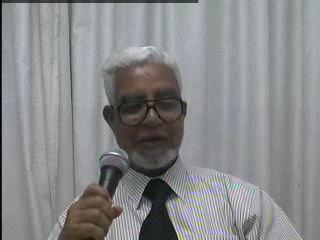 ولد الاستاذ عبد اللطيف ادم بمدينة الاسكندريه فى حى كوم الشقافة شارع الرحمة 8 حارة العغاف عام 1936 التحق بمدرسة كرموز الابتدائية ثم المرحلة الاعدادية ثم مدرسة الورديان الثانوية ثم معهد المعلمين 1955 ثم عمل مدرسا بمدرسة الجمعية الخيرية الاعدادية ثم اكمل دراسته العليا والتحق بكلية المعلمين قسم الفيزياء كلية التربية الان عام 1961  ثم  تحرج 1964وعين مدرسا مدرسة دمنهور الثانوية ثم مدرسا للفيزياء بمدرسة لوران الثانوية بناتعقد زواجه اثناء وجوده بالمعتقل على السيده سالمه عبد الحميد وقام الاخوان باحتفال داخل المعتقل واصرت هذه السيدة الفاضلة  على ان تنتظره حتى افرج عنه 1972  ثم الزواج ورزقه الله ثلاثة ذكور وابنه  التحق بجماعة الاخوان عام 1948 عن طريق مشاهدته لجوالة الاخوان يقول رايت مجموعة من الاخوان ثلاثة صفوف ويرتدون الزى الكاكى ملابس الكشافه ويقفون منتظمين وفى المقدمة شاب يحمل راية مكتوب فيها جماعة الاخوان المسلمين وثلاثة شبان فى المؤخرة يحملون طبله وطرمبيطة وبوق ويعزفون مرشا عسكريا وباقى الشبان ينظمون الخطوة على هذا المارش ويقول لقد شدنى هذا المنظر ومشيت ورائهم وكانوا يقفون امام المقاهى وكان رواد المقاهى والجالسين عندما يرون هذا المشهد الكل يقف احتراما لهم ويتركوا ما بأيديهم وعندما يقف هذا الطابور كانوا يرددون شعار الاخوان الله اكبر ولله الحمد ثم شعار الاخوان  ثم يرددون هذا النداءندعوا الينا الدنيا     فقد ابرمنا أمرا    نجمع علينا الناس     نتلوا عليهم ذكرا      سنطب المريض بدوائنا      وسننفخ فى الجبان من روحنا      وسنحارب الانجليز بقرأننا       صمت أذن الدنيا إن لم تسمع لنا  ويقول رحمه الله ثم انصرف الجوال فى طابور عرض منتظم وهتافات منتظمه واما مشيت وراءهم وظللت اسير معهم  حتى وقفوا امام مقهى اخر ثم الهتافات والناس ينظرون اليهم بتعجب واهتمام حتى بيت ودخلوا وشاهدت يافطه على مكتوب الاخوان المسلمون شعبة الناصريه ويقول كنت اريد ادخل معهم ولكن لا اعرف احد منهم وكان ذلك فى منتصف 1948 ويقول لقد شاهدت هذا الاستعراض عدة مرات وانا اسير وراؤهم فى كل مرة حتى انقطعت اخبارهم وكنت مشغول بهم اين هم واين اختفوا حتى فى احد الايام ساقتنى قدماى والاقدار الى هذا الشارع الذى ووقفت امام البيت فوجدته مغلق بالقفل وبالشمع الاحمر وتم نزع اليافطة ماذا حدث لا ادرى وفى صباح احد الايام كنت ذاهب المدرسة فإذا ببائع الجرائد ينادى بصوت عالى  " مات الملك ياجدع " فنظرت الى الجرنال مكتوب بالبنط العريض الاحمر " مصرع الشيخ البنا " فقلت ما الذى جعل بائع الجرايد يقول مات الملك ياجدع وكان هذا صباح الاحد 13 من فبراير 1949 وقال لنفسه انا عايز انضم للاخوان المسلمين ولا اعرف كيف ذلك وظل هذا الخاطر يطاردنى حتى حتى الصف الثانى الثانوى يقول كنت اتحدث مع زملائى فى فناء المدرسة فقال لى احدهم انك تتحدث مثل الاخوان المسلمين فقلت ابوس ايدك وصلنى للاخوان فقال لى انا لى قريب من الاخوان وبعد عدة ايام اعطانى العنوان وقال لى انه منتظرك وذهبت اليه وهو صاحب محل بقاله فتعرفت عليه وقال لى ان معظم الاخوان فى المعتقلات واعطانى عنوان واسم احد القيادات بالقاهرة وهو الاستاذ صالح عشماوىيقول فأرسلت فورا خطاب الى الشيخ صالح عشماوى وحكيت قصتى وشوقى للانضمام لجماعة الاخوان وكنت لا اتوقع ان يصل الخطاب ولو وصل الخطاب هل سيرد الشيخ الكبير على طالب ثانوى عمره 16 عام وبعد فترة جاءه الرد شاب الى البيت وسال عنه وقال انا اسمى حسن وقال له انت ارسلت خطاب للشيخ صالح عشماوى قلت نعم فقال هو ارسل الخطاب الى اخوان الاسكندريه وهم كلفونى ان اتعرف عليك ثم كان اول لقاء اسره فى بيت  هذا الاخ وبعد ذلك كلفونى ان اعمل اخوان مسلمين بمدرسة الورديان الثانوية وتوالت الاحداث وتم انشاء فى كل حى شعبة وكنت اتنقل بين الشعب محاضرا ثم معسكر الطلبة فى ارض الاميرة فريال بالمعمورة البلد محطة الاصلاح الان  وهى ارض الخاصة الملكية عام 1954 وكان من المحاضرين الشهيد الاستاذ سيد قطب   ثم معسكر للتدريب الطلبة على الجهاد وكان بجوار كلية الزراعة بالشاطبى ثم قام العسكر بفض المعسكر وبدات محنة 1954 ولم يتم القبض على الاستاذ الا فى محنة 1964 ورحل الى السجن الحربى وعذب عذابا شديدا حتى خرج عام 1972 واتم زواجه وعمل مدرسا للفيزياء بمدرسة لوران الثانوية بنات وكانت له بصمه واضحة على المدرسة وعلى الطالبات رحم الله استاذنا الفاضل رحمة واسعة وتقبله فى عللين بعد صراع مع مرض سرطان البنكرياس حتى توفى يوم 29 / 4 / 2019وكانت جنازته مشهوده حضرها اخوان كثيرون لم يشاهدوا بعضهم منذ سنواترحم الله استاذنا فقد جمعنا فى حياته ومماته